Vår verksamhetsmodell – till patienten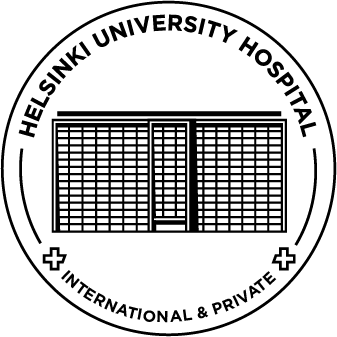 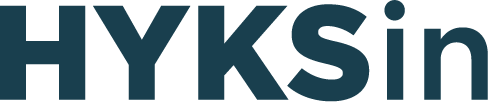 Tack för ditt intresse för HYKSin:s tjänster – det är en glädje att få stå till din tjänst! 

För att vi ska kunna erbjuda så smidig service som möjligt vill vi här berätta om de viktigaste punkterna i vår verksamhetsmodell.
Verksamhetsmodell HYKSin producerar Helsingfors och Nylands sjukvårdsdistrikts (HNS) tjänster till privata patienter. Helsingfors universitets centralsjukhus är en del av HNS. Vi använder oss av toppkompetensen hos HNS experter samt HNS lokaler och utrustning när vi utför våra tjänster. Din vårdande läkare arbetar i huvudsyssla vid HNS, men när läkaren behandlar dig är han eller hon anställd av HYKSin. 
Verksamhetsprocessen HYKSin ansvarar för alla funktioner som gäller planeringen, den tidsmässiga förläggningen och faktureringen av din vård. Vår kundtjänst hjälper dig i alla frågor som gäller vården. Kundtjänsten har öppet på vardagar och kan nås per telefon på numret 
+358 10 328 1900 och per e-post på adressen info@hyksin.com.
Priser Priserna på mottagningstjänster hittar du på vår webbplats www.hyksin.com. Laboratorieundersökningar och bilddiagnostiska undersökningar faktureras separat. Operativa ingrepp prissätts i varje enskilt fall. Du får en individuell vårdplan och priset beräknas utifrån den. Våra behandlingar berättigar till FPA-ersättning. 
Fakturering och betalning Hos oss kan du betala med kreditkort eller faktura. Betalning med kreditkort sker i vår kundtjänst per telefon eller på plats. Vi erbjuder också möjlighet att använda Nordea Flexfinansiering. Vi fakturerar operativa ingrepp på förhand. 

Avbokning 
Ett besök på mottagningen ska avbokas senast klockan 12 dagen innan per telefon eller e-post. Besök som inte har blivit avbokade faktureras.
En operation ska avbokas senast klockan 12, 3 dygn före den planerade ingreppstiden. Om avbokningen görs efter detta returnerar vi 80 procent av förhandsbetalningen. Om en operation ställs in av omständigheter som beror på sjukhuset returnerar vi förhandsbetalningen i sin helhet. En bokad tid för ett ingrepp kan flyttas avgiftsfritt om det görs i god tid på förhand och har en motiverad orsak. 